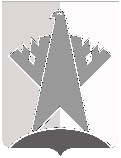 ДУМА СУРГУТСКОГО РАЙОНАХАНТЫ-МАНСИЙСКОГО АВТОНОМНОГО ОКРУГА – ЮГРЫРЕШЕНИЕ22 сентября 2023 года							                           № 540-нпаг. СургутВ соответствии с Федеральным законом от 31 июля 2020 года № 248-ФЗ 
«О государственном контроле (надзоре) и муниципальном контроле в Российской Федерации», в целях приведения муниципальных правовых актов в соответствие действующему законодательствуДума Сургутского района решила:1.	Внести в решение Думы Сургутского района от 19 мая 2023 года 
№ 500-нпа «Об утверждении Положения о муниципальном контроле в сфере благоустройства на межселенной территории Сургутского района, посёлка Банный, деревни Юган» следующие изменения:1) статью 3 приложения 1 к решению дополнить частями 37.1 - 37.4 следующего содержания:«37.1. Контролируемое лицо вправе обратиться в контрольный орган 
с заявлением о проведении в отношении его профилактического визита (далее -заявление контролируемого лица).37.2. Контрольный орган рассматривает заявление контролируемого лица 
в течение 10 рабочих дней с даты регистрации указанного заявления и принимает решение о проведении профилактического визита либо об отказе в его проведении с учётом материальных, финансовых и кадровых ресурсов контрольного органа, категории риска объекта контроля, о чём уведомляет контролируемое лицо. 37.3. Контрольный орган принимает решение об отказе в проведении профилактического визита по заявлению контролируемого лица по одному 
из следующих оснований:1) от контролируемого лица поступило уведомление об отзыве заявления 
о проведении профилактического визита;2) в течение 2 месяцев до даты подачи заявления контролируемого лица контрольным органом было принято решение об отказе в проведении профилактического визита в отношении данного контролируемого лица;3) в течение 6 месяцев до даты подачи заявления контролируемого лица проведение профилактического визита было невозможно в связи с отсутствием контролируемого лица по месту осуществления деятельности либо в связи с иными действиями (бездействием) контролируемого лица, повлёкшими невозможность проведения профилактического визита;4) заявление контролируемого лица содержит нецензурные либо оскорбительные выражения, угрозы жизни, здоровью и имуществу должностных лиц контрольного органа либо членов их семей.37.4. В случае принятия решения о проведении профилактического визита по заявлению контролируемого лица контрольный орган в течение 20 рабочих дней согласовывает дату проведения профилактического визита с контролируемым лицом любым способом, обеспечивающим фиксирование такого согласования, и обеспечивает включение такого профилактического визита в программу профилактики рисков причинения вреда (ущерба) охраняемым законом ценностям.»;2) часть 2 приложения 2 к решению изложить в следующей редакции:«2. Индикатором риска нарушения обязательных требований является получение результатов работы средств фотовидеофиксации, в том числе в порядке межведомственного информационного взаимодействия, свидетельствующих о выявлении 2 и более в течение 1 месяца признаков несоответствия и (или) отклонения от параметров, установленных правилами благоустройства.».2. Решение вступает в силу после его официального опубликования (обнародования). О внесении изменений в решение Думы Сургутского района от 19 мая 2023 года № 500-нпа «Об утверждении Положения о муниципальном контроле в сфере благоустройства на межселенной территории Сургутского района, посёлка Банный, деревни Юган»Председатель ДумыСургутского районаВ.А. Полторацкий22 сентября 2023 годаГлава Сургутского районаА.А. Трубецкой22 сентября 2023 года